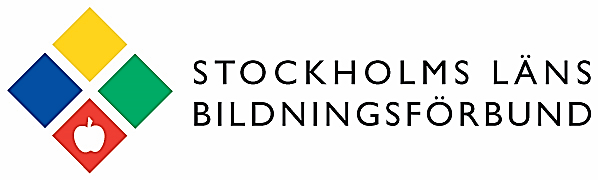 Välkommen till årets etik- och kvalitetskonferens!Stockholms läns Bildningsförbunds årliga konferens för dig som arbetar på studieförbund.Vi kommer diskutera den nya dataskyddsförordningen, GDPR, och vad den innebär för oss, och om sociala medier, demokrati och folkbildningens betydelse i detta. Och naturligtvis, som alltid, diskussioner om etiska frågeställningar och gränsdragningsfrågor.
Tid: Tisdagen den 20 februari 2018, kl. 9.00 – 15.30, mingelfika kl. 9-9.30Plats: Bygget Fest & Konferens, Norrlandsgatan 11, StockholmAvgift: 500 kr, inkl. fika och lunchMålgrupp: Medarbetare på länets samtliga studieförbundAnmälan: senast 2/2 till maria.carlsson@stockholmlbf.seMedverkande: Amelia Andersdotter, ordf. för Dataskydd.net och tidigare parlamentariker och med i framtagandet av den nya dataskyddsförordningen, GDPR - kommer lyfta fram och belysa de delar i förordningen som berör vår verksamhet och den ideella sektorn.
Ebba Ringborg, utredare på Studieförbunden i samverkan och sammankallande för den nationella referensgrupp studieförbunden bildat kring GDPR -  berättar om hur GDPR konkret berör studieförbunden och om gruppens arbete. Brit Stakston, bl. a författare, entreprenör, medie- och kommunikationsvetare med digitalisering som specialområde – kommer resonera kring digitaliseringens betydelse för demokratin, folkbildningen och digitaliseringen och vad sociala medier betyder idag.Eva Ekengren, Studieförbundet Vuxenskolan, och Christer Wik, Sensus, kommer leda diskussioner och resonemang om statsbidragets kriterier och villkor. Gott om tid finns för bordsvisa samtal om dilemman, ”case” och upplevda problemområden.   Maila gärna om du har någon fråga du vill ska komma med under detta pass!Varmt välkommen med din anmälan!/Den regionala etikgruppen, genom Maria Carlsson, länsbildningskonsulent